ANEXO I - REQUERIMENTOÀ comissão Eleitoral Att. Professor(a) _______________________________________________________________________________,Presidente da Comissão Eleitoral do SINDCEFET-MG.Prezado(a)) Professor(a),O/A(s) professor(es/as)____________________________________________________________ e _______________________________________________________, candidato(s) ao(s) cargo(s) de Presidente(a) e Secretário(a) Geral, vêm requerer o REGISTRO da chapa denominada  __________________________________________ para concorrer à eleição da Diretoria Executiva e Conselho Deliberativo da SEÇÃO SINDICAL DOS DOCENTES DO CENTRO FEDERAL DE EDUCAÇÃO TECNOLÓGICA DE MINAS GERAIS (SINDCEFET-MG), de acordo com o estabelecido no Regimento do SINDCEFET-MG, para biênio 2021-2022.Apresentamos, anexo, o Manifesto da Chapa.N. T. Pede deferimentoBelo Horizonte, ___ de____________ de 2021Professor(a) candidato(a) a Presidente(a) _______________________________________________                                                                                                              (assinatura)Professor(a) candidato(a) a Secretário(a) Geral __________________________________________                                                                                                            (assinatura)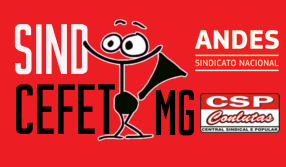 SEÇÃO SINDICAL DO ANDES-SNR. Cel. José Carlos Vaz de Melo, 351 • Nova Suíça.BH/MG – CEP: 30421-157www.sindcefetmg.org.bre-mail:  sindcefetmg@sindcefetmg.org.br Fones: (31) 3643-3555/3643-3559